                    11 июня в парке АРЗ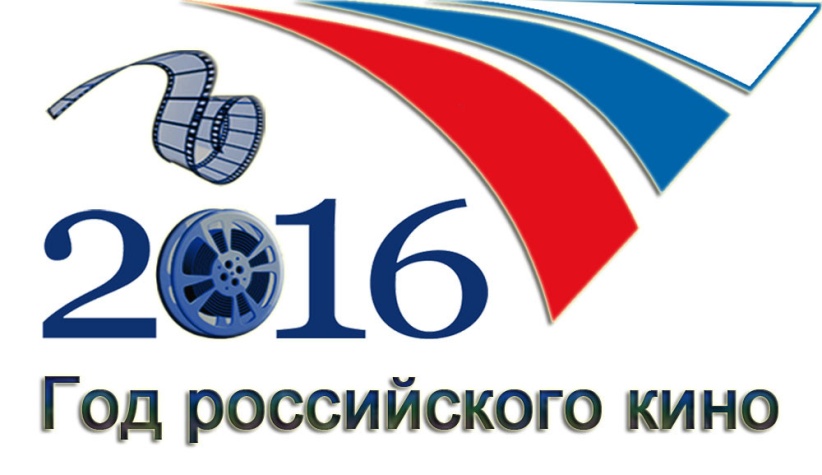 посвященный Дню поселка и Году российского кино«Зюкайская киноакадемия представляет…»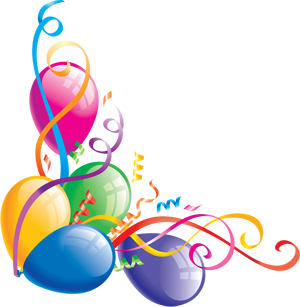 16-00 Детская конкурсная программа «Тропа Робинзона»17-00 Торжественная церемония «Зюкайская киноакадемия представляет…»18-30 Театрализованная поздравительная программа «Сельская экскурсия»19-00 Спортивная программа «Богатырская сила»20-00 Концерт арт-группы «Квинта» (г. Верещагино)21-00 ДискотекаНа протяжении праздника работают торговые ряды и аттракционы.